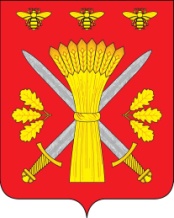 РОССИЙСКАЯ ФЕДЕРАЦИЯОРЛОВСКАЯ ОБЛАСТЬАДМИНИСТРАЦИЯ ТРОСНЯНСКОГО РАЙОНАПОСТАНОВЛЕНИЕот 6 августа  2021 г.                                                                                     № 193                                                                                                       с.Тросна Об внесении изменений  в постановление  об утверждении перечня организационных мер поантитеррористической защищенностимногоквартирных домов расположенныхна территории Троснянского района               На основании Протокола совместного заседания антитеррористической комиссии Троснянского района, оперативной группы муниципального образования «Троснянский район»  постановляет:     1.Внести изменения  в  постановление администрации Троснянского района Орловской области № 117 от 3 июня 2020 года об утверждении перечня организационных мер по  антитеррористической защищенности многоквартирных домов, расположенных на территории Троснянского района , изложив его в новой редакции согласно приложению .    2.Разместить настоящее постановление на официальном сайте администрации района в сети Интернет.  3.Контроль за исполнением настоящего постановления возложить на заместителя Главы администрации Писареву И.И.Глава района                                                                     А. И. НасоновПриложение к постановлениюадминистрации Троснянского районаот 6 августа 2021 г. № 193Перечень организационных мер по антитеррористической защищенности многоквартирных домов расположенных на территории Троснянского района№ п/пНаименование мероприятияСрок исполненияОтветственные лица1Организация ограничения доступа в подвалы и технические подполья, на крышу и чердак многоквартирного дома, а также в подземные гаражи и парковки, расположенные в помещениях многоквартирного дома постоянноПанова Т.Н.Главы поселений:Молчанова В.Е.Луговой А.А.Базукина Т.А.2Организация взаимодействия с территориальным органом безопасности, территориальным органом Министерства внутренних дел Российской Федерации, территориальным органом Федеральной службы войск национальной гвардии Российской Федерации или подразделением вневедомственной охраны войск национальной гвардии Российской Федерации, территориальным органом Министерства Российской Федерации по делам гражданской обороны, чрезвычайным ситуациям и ликвидации последствий стихийных бедствий при установлении или изменении уровня террористической опасности в соответствии с Порядком установления уровней террористической опасности, предусматривающих принятие дополнительных мер по обеспечению безопасности личности, общества и государства, утвержденным Указом Президента Российской Федерации от 14 июня 2012 года № 851постоянноПанова Т.Н. Главы поселений:Молчанова В.Е.Луговой А.А.Базукина Т.А.3Проведения разъяснительной работы среди граждан, проживающих в многоквартирных домахпостоянноПанова Т.Н. Главы поселений:Молчанова В.Е.Луговой А.А.Базукина Т.А.4Осуществление контроля за соблюдением лицами, находящимися на территории многоквартирных домов, мер по обеспечению антитеррористической защищенностипостоянноПанова Т.Н. Главы поселений:Молчанова В.Е.Луговой А.А.Базукина Т.А.5Проведение мероприятий по минимизации возможных последствий совершения террористического акта на территории многоквартирного дома и ликвидации угрозы совершения террористического акта на территории многоквартирного домапостоянноПанова Т.Н. Главы поселений:Молчанова В.Е.Луговой А.А.Базукина Т.А.6Своевременное информирование территориального органа безопасности, территориального органа Министерства внутренних дел Российской Федерации, территориального органа Федеральной службы войск национальной гвардии Российской Федерации или подразделения вневедомственной охраны войск национальной гвардии Российской Федерации, территориального органа Министерства Российской Федерации по делам гражданской обороны, чрезвычайным ситуациям и ликвидации последствий стихийных бедствий об угрозе совершения или о совершении террористического акта на территории многоквартирного домапостоянноПанова Т.Н. Главы поселений:Молчанова В.Е.Луговой А.А.Базукина Т.А.7Информирование жителей многоквартирных домов о способах защиты и порядке действий при угрозе совершения террористического акта или при его совершениипостоянноПанова Т.Н. Главы поселений:Молчанова В.Е.Луговой А.А.Базукина Т.А.